ВІДДІЛ ОСВІТИ УПРАВЛІННЯ ОКСМПЮЖНЕНСЬКОЇ МІСЬКОЇ РАДИМІСЬКИЙ МЕТОДИЧНИЙ КАБІНЕТ65481, Одеська обл., м.Южне, вул.Хіміків, 14.тел.: 048-2-52-47, факс 048-2-52-47№151  від «06» вересня 2017 року                      Керівникам НВЗВідповідно до листа ООГЦПОВ від 05.09.2017 року №05-04/422 «Про проведення обласного етапу щорічної Всеукраїнської акції «День натураліста», повідомляємо про  проведення міського та участь в обласному етапі щорічної Всеукраїнської акції «День натураліста». До участі в заході запрошуються колективи загальноосвітніх та позашкільних навчальних закладів міста відповідно до умов проведення акції (додаються).З метою формування загального звіту для надання до ООГЦПОВ, матеріали про проведення акції в НВЗ надаються до ММК в електронному та паперовому вигляді до 06 жовтня 2017 року.Завідувачка  ММК                                                                                               Ж. Г. Виноградова Вик.: Матковська Л. Г.тел. 2-52-47Додаток до листа ММКвід 06.09.2017 року №151Умови проведенняміського етапу щорічної Всеукраїнській акції «День натураліста»Основними завданнями акції є:популяризація кращого досвіду природоохоронної роботи з учнівською молоддю;підвищення ефективності навчально-дослідної роботи вихованців;задоволення потреб у професійному самовизначенні та творчій самореалізації, підготовка учнівської молоді до професійної діяльності;виявлення та підтримка учнівських ініціатив, направлених на розвиток шкільної демократії і самоврядування.Учасники акціїДо участі в заході запрошуються учнівські та педагогічні колективи загальноосвітніх та позашкільних навчальних закладів.Час та місце проведенняАкція проводиться щорічно, починаючи з 2008 року,  упродовж третього тижня вересня. Захід може починатися у вибраний колективом час за довільною програмою. Підсумковий захід акції проводиться в останній день третього тижня вересня під гаслом «У Юннатії кордонів немає», «Юннат – це на все життя» тощо.Орієнтовна програма акції  До програми акції можуть бути включені наступні заходи:трудові акції з впорядкування території;просвітницькі природоохоронні заходи;дитячі науково-практичні заходи;дитячі науково-практичні конференції;благодійні виставки-продажі продукції, вирощеної на власних ділянках;посвята молодших школярів у юннати;спільні  заходи з батьками, а також із зацікавленими установами та організаціями.У закладах можуть організовуватися зустрічі, круглі столи за участю науковців, представників громадських організацій, органів влади, засобів масової інформації.Підсумкові матеріали акціїЗа наслідками проведення акції заклад готує сторінку літопису «День юного натураліста України» в друкованому вигляді та на електронних носіях (CD-R, CD-RW), по можливості – відеофільм. Друкований матеріал подається на сторінках формату А4, текст набирається гарнітурою Times New Roman, розмір шрифту 14, без переносів, півтора інтервали, поля –  зверху і знизу,  зліва, 15 мм справа. Текстова частина супроводжується відповідними фотографіями. Формат запису відеофільмів на електронних носіях CD-R; CD-RW; DVD-RW.  Мультимедійні презентації подаються у форматі MS Power Point, формат запису відеофільмів на електронних носіях CD-R; CD-RW; DVD-RW.Критерії оцінки матеріалівМатеріали оцінюються за номінаціями: -    найкращі роботи з історії юннатівського руху;найкраща організація трудової та природоохоронної акції;найкращий виховний захід екологічного спрямування;найкращі дитячі науково-практичні заходи;найкраща посвята в юннати.Матеріали оцінюються за критеріями: масовість проведення міського етапу; різноманітність та результативність проведених заходів; оригінальність та новизна сценаріїв та методичних розробок,  якість оформлення звітних матеріалів.Підведення підсумків Матеріали про проведення міського етапу акції надаються до ММК до  06 жовтня 2017 року. ММК формує загальний звіт та надає до ООГЦОВ.За кращими наданими матеріалами обласного етапу акції НЕНЦ планує щорічне видання всеукраїнської  збірки – літопису «День натураліста України».Інформація про проведення акції розміщується на сайті еколого-натуралістичного підрозділу Одеського обласного гуманітарного центру позашкільної освіти та виховання та Національного еколого-натуралістичного центру учнівської молоді (НЕНЦ). 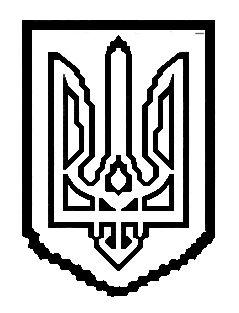 